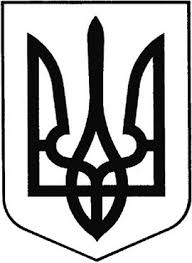 ГРEБІНКІВСЬКА СEЛИЩНА РАДАБілоцeрківського району Київської областіВИКОНАВЧИЙ КОМІТЕТР О З П О Р Я Д Ж E Н Н Явід 29 листопада 2022 року        смт Гребінки                      № 171-ОДПро внесення змін до кошторисуспеціального  фонду Відділу освітиКеруючись ст. 13 Бюджетного кодексу України, ст. 42 Закону України «Про місцеве самоврядування в Україні», враховуючи лист Відділу освіти Гребінківської селищної ради від 31 жовтня 2022 року №314/10-01-20ЗОБОВ’ЯЗУЮ:Внести зміни до кошторису спеціального фонду по КПКВК 0611021 «Надання загальної середньої освіти закладами загальної середньої освіти» в сумі 920,00 грн у зв’язку із отриманням благодійної допомоги (у формі матеріальних цінностей) таким чином:збільшити доходи по ККД 25020100 «Благодійні внески, гранти та дарунки» на суму 920,00 грн. та відповідно збільшити видатки по КЕКВ 2230 «Продукти харчування» на суму 920,00 грн.Внести зміни до кошторису спеціального фонду по КПКВК 0611010 «Надання дошкільної освіти» в сумі 16 650,00 грн. у зв’язку із отриманням благодійної допомоги допомоги (у формі матеріальних цінностей) таким чином:збільшити доходи по ККД 25020100 «Благодійні внески, гранти та дарунки» на суму 16 650,00 грн. та відповідно збільшити видатки по КЕКВ 2230 «Продукти харчування» на суму 16 650,00 грн.Внести зміни до кошторису спеціального фонду по КПКВК 0611080 «Надання спеціальної освіти мистецькими школами» у сумі 5 695,00 грн. у зв’язку із отриманням благодійної допомоги допомоги (у формі матеріальних цінностей) таким чином:збільшити доходи по ККД 25020100 «Благодійні внески, гранти та дарунки» на суму 5 695,00 грн. та відповідно збільшити видатки по КЕКВ 2210 «Предмети, матеріали, обладнання та інвентар» на суму 5 695,00 грн.Внести зміни до кошторису спеціального фонду по КПКВК 0614030 «Забезпечення діяльності бібліотек» у сумі 1 070,00 грн. у зв’язку із отриманням благодійної допомоги допомоги (у формі матеріальних цінностей) таким чином:збільшити доходи по ККД 25020100 «Благодійні внески, гранти та дарунки» на суму 1 070,00 грн. та відповідно збільшити видатки по КЕКВ 3110 «Придбання обладнання і предметів довгострокового користування» на суму 1 070,00 грн.Внести зміни до кошторису спеціального фонду по КПКВК 0611141 «Забезпечення діяльності інших закладів у сфері освіти» в сумі 14 450,00 грн. у зв’язку із оприбуткуванням матеріальних цінностей таким чином:збільшити доходи по ККД 0611141 «Забезпечення діяльності інших закладів у сфері освіти» в сумі 14 450,00 грн. та відповідно збільшити видатки по КЕКВ 2275 «Оплата інших енергоносіїв та інших комунальних послуг» на суму 14 450,00 грн.Внести зміни до кошторису спеціального фонду по КПКВК 0611010 «Надання дошкільної освіти» в сумі 42 500,00 грн. у зв’язку із оприбуткуванням матеріальних цінностей таким чином:збільшити доходи по ККД 25020100 «Благодійні внески, гранти та дарунки» на суму 42 500,00 грн. та відповідно збільшити видатки по КЕКВ 2275 «Оплата інших енергоносіїв та інших комунальних послуг» на суму 42 500,00 грн.Контроль за виконанням даного розпорядження покласти на начальника Відділу освіти Гребінківської селищної ради ТКАЧЕНКО Ларису Віталіївну.Селищний голова                                                    Роман ЗАСУХА